О внесении изменений в постановление администрации Свечинского района от 18.11.2014 № 989	В соответствии со статьями 7,43 Федерального закона от  06.10.2003       № 131-ФЗ  «Об общих принципах организации местного самоуправления в Российской Федерации», постановлением  администрации Свечинского района от 29.12.2014 № 1169 «О разработке, реализации и оценке эффективности муниципальных программ», администрация Свечинского района» ПОСТАНОВЛЯЕТ: 1.Внести и утвердить изменения в муниципальной программе  «Благоустройство в Свечинском городском поселении», (далее - Муниципальная программа), утвержденной постановлением администрации от 18.11.2014 № 989 «Об утверждении муниципальной программы «Благоустройство в Свечинском городском поселении». Прилагаются.2.Опубликовать  настоящее постановление на Интернет-сайте муниципального образования  Свечинский  муниципальный район Кировской области.Глава Свечинского района                                                                 Н.Д.Бусыгин__________________________________________________________________ПОДГОТОВЛЕНОВедущий специалист отдела ЖКХ,архитектуры и градостроительстваадминистрации района                                                             Н.Н. Батухтина СОГЛАСОВАНОНачальник территориального управления,заведующий отделом ЖКХ, архитектурыи градостроительства администрации района                               	   	  А.С. Кротов                                    Заместитель главы администрациирайона -  начальник  финансовогоуправления администрации района                                        Е.Г. ГрадобоеваВедущий специалист  по информационнымтехнологиям  сектора экономикиуправления по  имуществу и экономике                                Е.В. ЖеребцеваВедущий специалист отдела учета и отчетности администрации района                                        С.Н. ПестоваЗаместитель начальника организационного управления администрации района                                   		        С.Л. ПредеинаВедущий специалист, юрисконсульт юридического отдела администрации района                            	                            А.В.Куракин                                                                                 УТВЕРЖДЕНЫ                                                                             постановлением администрации                                                               	      Свечинского района                                                                             от  ______________    №   _____Изменения в муниципальной  программе «Благоустройство в Свечинском городском поселении»Раздел Паспорта Муниципальной программы «Объем финансового обеспечения муниципальной программы» изложить в новой редакции:Раздел 4 Муниципальной программы «Ресурсное обеспечение Муниципальной программы» изложить в новой редакции:     «4.Ресурсное обеспечение Муниципальной программы  осуществляется за счет  средств бюджета Свечинского городского поселения.	Ответственный исполнитель Муниципальной программы–отдел ЖКХ, архитектуры и градостроительства администрации района.	Общая сумма на реализацию Муниципальной программы составит:2824,1 тыс.рублей, в том числе:2015 год-407,4 тыс. руб.;2016 год-539,6 тыс.руб.;2017 год-469,1 тыс.руб.;2018 год-704,00 тыс.руб.;2019 год-704,00 тыс.руб.»3.Приложение № 1 к Муниципальной программе«Расходы на реализацию Муниципальной программы за счет средств  всех источников финансирования» изложить в новой редакции. Прилагается.Приложение № 1 к Муниципальной программе	                                                                                            «Благоустройство в Свечинском городском  поселении»                            Расходы на реализацию Муниципальной программы за счет средств  всех источников финансирования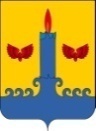 АДМИНИСТРАЦИЯ  СВЕЧИНСКОГО РАЙОНА  КИРОВСКОЙ  ОБЛАСТИПОСТАНОВЛЕНИЕзаседания по установлению стажа муниципальной службыАДМИНИСТРАЦИЯ  СВЕЧИНСКОГО РАЙОНА  КИРОВСКОЙ  ОБЛАСТИПОСТАНОВЛЕНИЕзаседания по установлению стажа муниципальной службыАДМИНИСТРАЦИЯ  СВЕЧИНСКОГО РАЙОНА  КИРОВСКОЙ  ОБЛАСТИПОСТАНОВЛЕНИЕзаседания по установлению стажа муниципальной службыАДМИНИСТРАЦИЯ  СВЕЧИНСКОГО РАЙОНА  КИРОВСКОЙ  ОБЛАСТИПОСТАНОВЛЕНИЕзаседания по установлению стажа муниципальной службы08.12.2017№647пгт Свеча пгт Свеча пгт Свеча пгт Свеча Разослать:Прокуратура; финансовое управление;отдел ЖКХ, архитектуры и градостроительства;сектор учета и отчетности,сектор экономикиорганизационное управление«Объем финансового обеспечения муниципальной программыОбщий объем финансирования муниципальной программы составит -2824,1 тыс.рублей; в том числе:за счет средств  бюджета Свечинского городского поселения-2824,1 тыс.рублей»;№ п/пСтатусНаименование муниципальной программы , подпрограммы,областной целевой программы, ведомственной целевой программы, отдельного мероприятияГлавный распорядитель бюджетных средствИсточник финансированияРасходы (тыс.рублей)Расходы (тыс.рублей)Расходы (тыс.рублей)Расходы (тыс.рублей)Расходы (тыс.рублей)Расходы (тыс.рублей)№ п/пСтатусНаименование муниципальной программы , подпрограммы,областной целевой программы, ведомственной целевой программы, отдельного мероприятияГлавный распорядитель бюджетных средствИсточник финансированияОчередной годПервый год планового периодаВторой год планового периодаПоследующие годы реализации программы(для каждого года предусматривается отдельная графа)Последующие годы реализации программы(для каждого года предусматривается отдельная графа)Итого20152016201720182019Муниципальная программаМуниципальная программа «Благоустройство в Свечинском городском  поселении»всего407,4      539,6469,1704,00704,002824,1Муниципальная программаМуниципальная программа «Благоустройство в Свечинском городском  поселении»Администрация Свечинского районаМуниципальная программа1.Содержание кладбищаАдминистрация Свечинского района160,000,000,00154,00154,00468,002.Погребение невостребованных труповАдминистрация Свечинского районаБюджет Свечинского городского поселения73,978,854,6150,00150,00507,33.Приобретение материалов на ремонт памятниковАдминистрация Свечинского районаБюджет Свечинского городского поселения6,711,219,5830,0030,0097,484.Вывоз мусораАдминистрация Свечинского районаБюджет Свечинского городского поселения79,5199,165,5200,00200,00744,15.Скашивание территорииАдминистрация Свечинского районаБюджет Свечинского городского поселения35,840,0040,0040,0040,00195,86.Предоставление субсидии предприятиям, основанным на  праве хозяйственного ведения, на возмещение  затрат ,в связи с оказанием услуг(работ) по благоустройству территории Свечинского городского  поселения. Администрация Свечинского районаБюджет Свечинского городского поселения50,000,000,000,000,0050,007.Ремонт памятника в с.ИвановскоеАдминистрация Свечинского районаБюджет Свечинского городского поселения1,59,000,0010,0010,0030,58.Убытки по погребениюАдминистрация Свечинского районаБюджет Свечинского городского поселения0,00176,0032,000,000,00208,009.Вырубка деревьевАдминистрация Свечинского районаБюджет Свечинского городского поселения0,000,00101,6820,0020,00141,6810.Подрезка ,побелка деревьев  по ул.Свободы и К.МарксаАдминистрация Свечинского районаБюджет Свечинского городского поселения0,0019,518,3220,0020,0077,8211.Услуги автотранспортаАдминистрация Свечинского районаБюджет Свечинского городского поселения0,006,000,0080,0080,00166,0012.Содержание смотрителя кладбищаАдминистрация Свечинского районаБюджет Свечинского городского поселения0,000,0094,30,000,0094,313.Содержание смотрителя стадионаАдминистрация Свечинского районаБюджет Свечинского городского поселения0,000,0025,220,000,0025,2214.Утилизация лампАдминистрацияСвечинского районаБюджет Свечинского городского поселения0,000,0017,90,000,0017,9